THESIS CONFIDENTIALITY AND REPOSITORY UPLOAD FORM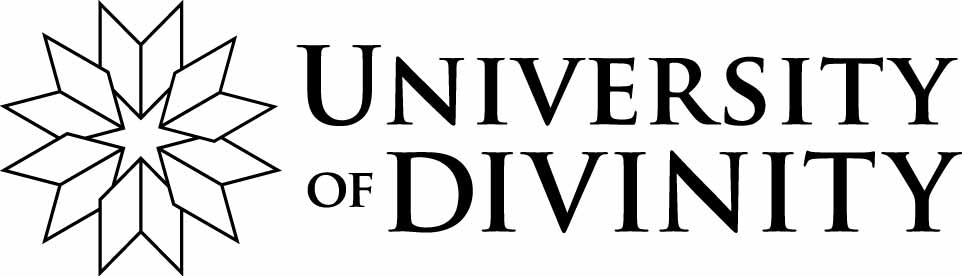 Version date: April 2022Copyright Status Explained1.	Author owns all copyright; Unrestricted access	The author is the owner of all intellectual property and copyright contained in or indicated by metadata in the eprint and grants permission to store and make it available to the general public in the Repository2.	Author owns all copyright; Restricted access	The author is the owner of all intellectual property and copyright contained in or indicated by metadata in the eprint and grants permission to store it in the Repository, but not to make it available to the general public3.	Author owner of copyright; Unrestricted access granted to include external contributions under copyright 	The author is the owner of all intellectual property contained in or indicated by metadata in the eprint, except where text or images have been included from external contributors; In the case where such inclusions are under copyright, the author has obtained permission to store and make them available to the general public in the Repository4.	Author owner of copyright; Access is restricted as permission not granted to include external contributions under copyright 	The author is the owner of all intellectual property contained in or indicated by metadata in the eprint, except where text or images have been included; In the case where such inclusions are under copyright, the author has not been granted permission to store and make them available to the general public in the Repository5.	Publisher owns copyright; Permission granted for unrestricted access	The publisher is the owner of the copyright in the eprint and permission has been granted to store and make it available to the general public in the Repository6.	Publisher owns copyright; Permission granted for access within institution	The publisher is the owner of the copyright in the eprint and permission has been granted to store and make it available to Registered Users of the Repository (that is, within the University)7.	Publisher owns copyright; Permission not granted  for unrestricted access	The publisher is the owner of the copyright in the eprint and permission has not been granted to make it available within the institution, or to the general public in the RepositorySTATEMENTI understand that copies of the thesis which I have submitted to the University of Divinity, will be lodged in the following locations: at the Dalton McCaughey Library, at a library of my choice, andin the University of Divinity RepositoryI understand and agree that the thesis will be made available to anybody entitled to use the libraries and access the UD Repository, and that it may be photocopied, downloaded or microfilmed by, or on behalf of the librarians, for use for research or private study pursuant to the provisions of the Copyright Act 1968-1980 (as amended). I agree that any person to whom a copy is provided under such conditions may, subject to acknowledging the source of the quotation, quote extracts from the thesis in any paper or written work prepared by the author but may not, without my permission, publish in a paper or other written work, extracts which in total would constitute infringement of the Copyright Act. I understand and agree that the thesis will be available, in its entirety, in open access on the UD Repository, unless there is a compelling reason for restricting access to it. ☐  	I request that the University Repository display publicly only the metadata for the thesis. (Metadata is information about the thesis and excludes the text of the thesis itself.)If you are requesting that the thesis be held in restricted access, please attach on a separate sheet the reasons why you are making this request.I agree that in any publication of, or based on, this thesis I will acknowledge that it was submitted to UD for the purposes of this degree and will also acknowledge the role of my supervisors. I affirm that all research data which is subject to the Privacy Act has been delivered to the UD School of Graduate Research for safe keeping for a period of five years, that I have retained no more than one copy of such data which is in safe keeping, and that all other copies of such data have been destroyed.Please submit this form and all other required documents to:		Registrar, School of Graduate Research at skashyap@divinity.edu.auTHESIS DETAILSTHESIS DETAILSTHESIS DETAILSTHESIS DETAILSTHESIS DETAILSStudent NameEmail AddressUD CollegeThesis Title Final Submission Date Thesis Abstract (up to 50 words) KeywordsPlease list 5 to 12 keywords. These will be used by search engines to find your thesis in the Repository. Thesis TypeTick one12,000 word Research Essay12,000 word Research Essay12,000 word Research EssayThesis TypeTick oneMaster of Philosophy (minor thesis)Master of Philosophy (minor thesis)Master of Philosophy (minor thesis)Thesis TypeTick oneMaster of Philosophy (major thesis)Master of Philosophy (major thesis)Master of Philosophy (major thesis)Thesis TypeTick oneMaster of Theology (minor thesis)Master of Theology (minor thesis)Master of Theology (minor thesis)Thesis TypeTick oneMaster of Theology (major thesis)Master of Theology (major thesis)Master of Theology (major thesis)Thesis TypeTick oneDoctor of Philosophy  Doctor of Philosophy  Doctor of Philosophy  Thesis TypeTick oneDoctor of TheologyDoctor of TheologyDoctor of TheologyThesis TypeTick oneOther (specify): Other (specify): Other (specify): Main Subject AreaTick oneHumanities (general)Ministry StudiesMain Subject AreaTick oneLanguagesEthics / Moral TheologyMain Subject AreaTick onePhilosophyLiturgyMain Subject AreaTick oneBiblical Studies (general)MissiologyMain Subject AreaTick oneOld TestamentPastoral StudiesMain Subject AreaTick oneNew TestamentReligious EducationMain Subject AreaTick oneChurch HistorySpirituality / Spiritual DirectionMain Subject AreaTick oneSystematic TheologyCOPYRIGHT STATUSPlease tick one box below. For an explanation of each option, please refer below.COPYRIGHT STATUSPlease tick one box below. For an explanation of each option, please refer below.The author owns all copyright. Unrestricted access.The author owns all copyright. Access is restricted.The author owns the copyright. Unrestricted access granted to include external contributions under copyright.The author owns the copyright. Access is restricted as permission not granted to include external contributions under copyright. The publisher owns the copyright. Permission granted for unrestricted access.The publisher owns the copyright. Permission granted for access within the institution only.The publisher owns the copyright. Permission not granted for unrestricted access.NameSignatureDate